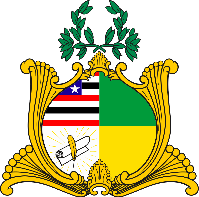  ESTADO DO MARANHÃOAssembleia LegislativaGABINETE DO DEPUTADO ESTADUAL DR. YGLÉSIOREQUERIMENTO N°               /2020                              Senhor Presidente:                               Na forma do que dispõe o Regimento Interno desta Assembleia, requeiro a V. Exa.  que, após ouvido o Plenário, seja discutido e votado em regime de urgência o Projeto de Lei Ordinária o proposto por mim nesta manhã do dia 12 de março de 2020, ainda sem numeração, que altera a altera a Lei Ordinária Estadual nº 11.196 de 2019, que dispõe sobre a promoção de alimentação saudável nas escolas públicas e particulares no Estado do Maranhão.                        Assembleia Legislativa do Estado do Maranhão, em 12 de março de 2020.DR. YGLÉSIODEPUTADO ESTADUAL